Order of Worship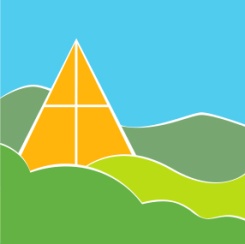 Sunday. June 20, 202110:00 amReverend Elizabeth Robinson, Senior PastorReverend Lee Cruise, LiturgistLeslie O’Brien, Director of Pastoral Outreach & Family MinistryDavid Milnes, Director of MusicJesslyn Thomas, Nikolas Nackley, Judy McCall, Greg McCall, soloistsKathi Kling, Ellen Prater, Nancy Thursby, bell ringersReflection: All roads lead home as home is where the heart is. So Love. Simply Love. For love is home to all of us. 	― Wald Wassermann we gatherPRELUDE	Judy McCall, cello soloist	Vocalise, Serge Rachmaninov		Bringing of the Light and Ringing of the hour	AcolytesWOrds of Welcome	Reverend Elizabeth Robinson*CALL TO WORSHIP	Reverend Lee CruiseOne: 	In the murmur of our presence, in the wonder of creation, God’s voice speaks.All: 	God says, “Look around you!  The dwelling place of God is with humans.”One: 	God dwells with us and with all of creation. We are God’s people.All: 	Through the long difficulty, through all our suffering, we are at home with God.One: 	This is our home, our haven, the sanctuary we return to no matter what changes in the larger world.All: 	God demonstrates what home is: it is the place where we recognize God’s love and share that love with each other.Hymn: Black Hymnal # 70 				God is Here! As We Your People Meet	ABBOTT’S LEIGH, 1941 COMMUNITY PRAYERLoving God, this is our prayer of return.  We return not just to the church but, more importantly, to you. It is easy to think that we are finally returning to “normal.”  Help us to approach you and this new season of togetherness with balance and care.  We learn slowly, and by your grace, that we must practice returning to you over and over again. You create a home for us.  Help us to stretch wide our hearts to make a home for you within us.  Amen.WORDS OF ASSURANCE*PASSING OF THE PEACECHANCEL RINGERS	Kathi Kling, Ellen Prater, Nancy Thursby	Song of Hope	Argentine Folk SongTIME WITH CHILDREN	Leslie O’BrienHymn: Black Hymnal # 236 				Halleluja	Caribbean WE LISTENSCRIPTURE READINGS	Reverend Lee CruiseDeuteronomy 12:10-11But you will cross the Jordan and settle in the land that God is giving you as an inheritance, and God will give you rest from all adversity around you so that you will live in safety, then to the place that God will choose, the place where God’s name dwells, there you shall bring your offerings and your sacrifices, your tithes and the contribution that you present, and all your finest vow offerings that you vow to God. Luke 19: 1-7Jesus entered Jericho and was passing through. And behold, there was a man named Zacchaeus. He was a chief tax collector and was rich. And he was seeking to see who Jesus was, but on account of the crowd he could not, because he was small in stature. So he ran on ahead and climbed up into a sycamore tree to see him, for he was about to pass that way.  And when Jesus came to the place, he looked up and said to him, “Zacchaeus, hurry and come down, for I must stay at your house today.”  So he hurried and came down and received him joyfully.  And when they saw it, they all grumbled, “He has gone in to be the guest of a man who is a sinner.” SOLO	Nikolas Nackley, baritone soloist SERMONComing Home	Reverend Elizabeth RobinsonWE RESPONDANNOUNCEMENTSoffertory invitationoffertory solo	Jesslyn Thomas, soprano soloist	Alleluia	W.A. Mozart, 1784*DOXOLOGY Praise God from whom all blessings flow; Praise God, all creatures here below; Praise God for all that love has done; Creator, Christ, and Spirit, One.					             	
Sharing of Joys and Concerns								
Pastoral PrayerThe Lord’s Prayer (we invite you to pray quietly in words with which you are comfortable)Our God, who art in heaven, hallowed be thy name. Thy kingdom come. Thy will 
be done on earth as it is in heaven. Give us this day our daily bread. And forgive us our debts, as we forgive our debtors. And lead us not into temptation, but deliver 
us from evil. For thine is the kingdom, and power, and the glory, forever. Amen. *HYMN, Black Hymnal # 503		O Savior, Let me Walk with You	MARYTON, 1874*BENEDICTION	Reverend Elizabeth RobinsonPOSTLUDE	I Remember You	V. Schertzinger, 1941Greg McCall, double bass soloistANNOUNCEMENTSThanks to Joy Elkinton-Walker and all those who assisted in making a gorgeous brochure that highlights the beauty of our stained-glass windows and tells the story of our church.  The family of Ron Loos invites you to a memorial service celebrating his life on Thursday, June 24th at 11:00 a.m. in the sanctuary.For our youth! Monday M-A-Dness!Music, Art and Drama in our faith journey!Hey Youth, join Leslie for some time together. We’ll be meeting at each other’s homes to share in fellowship, faith exploration and fun!Monday, June 14 at 7:00 at Elvyre’sMonday, June 21 at 4 at Nicole’sMonday, June 28 at 4 TBDMonday July 12  Overnight Retreat!Monday, July 19 at 4 TBDMonday, July 26 at 4 TBDWomen’s Spirituality GroupPlease join Leslie O’Brien for Women’s Spirituality Group, WEDNESDAY June 23 FROM 6:30-8 in her backyard.  Since it’s close to the solstice, we’ll be discussing Time: Kronos time and Kairos time.  Women of all ages are welcome to join for fellowship, reflection and prayer. Bring a snack or drink to share, or just show up.  Bring a friend. RSVP by June 22 to ldarwinobrien@yahoo.com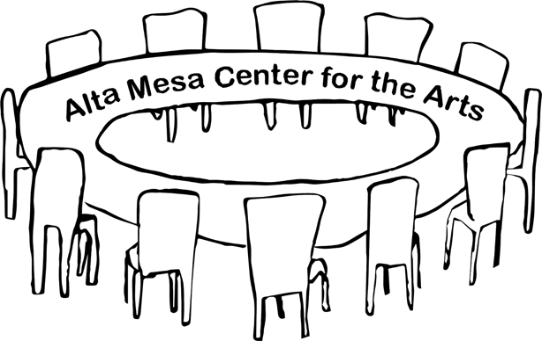 Orinda Community Church is participating in a new endeavor! Alta Mesa Center for the Arts, under the leadership of Mary Volmer, is an interfaith arts and spirituality hub, housed within and sponsored by Orinda Community Church. Please join us for our next online reading and presentation, July 11th at 4:00pm. Joan Lester will be in conversation with Irma Herrera about Joan’s memoir LOVING BEFORE LOVING (Register here: https://forms.gle/7mhKM4G8QwnzJ6bh9 )REGULAR WEEKLY OFFERINGS AT THE CHURCH:Starting at 9:30 on Monday, June 21, we will have centering prayer in the chapel.  This is a time of silent prayer.  We will begin with a reading, spend 15 minutes in silent prayer, and then offer a time for processing.The Writers’ Group meets every other week on Tuesday starting at 10:00 a.m.  We are currently meeting via Zoom.  All are welcome.  The next meeting date is June 29. The meeting ID is 827 6069 8393 and the passcode is 031161.We are piloting in-person contemplative services in the chapel on Wednesdays at 10 a.m. and 5 p.m.  We may offer only one Wednesday service depending on how many attend.  This is a short service that includes readings, music, and time for prayer.  The church will continue to send out an electronic version of the contemplative service each Wednesday as well.If you need an interlude of uplift and music, join Leslie on most Thursdays at 1:00 for a half an hour of song.  This group meets via Zoom. The meeting ID is 841 5107 4448 and the passcode is 735051.The Bible study continues at 2:00 on Thursdays via Zoom.  We are currently studying the Apostle Paul and his epistles.  The meeting ID is 851 8395 9948 and the passcode is 664537.
Sunday Zoom Fellowships will continue even after we start up with live services beginning June 27. Join us (Elizabeth or Leslie) from 11:30-noon for fellowship time via Zoom! We look forward to seeing your Brady Bunch/Hollywood Squares faces.  The meeting ID is 840 3283 7659 and the passcode is 337416.The Orinda Community ChurchAn Open and Affirming Congregation and Creation Justice Churchof the United Church of Christ10 Irwin Way  ●  Orinda, CA  ●  94563Phone 925-254-4906  ●  website: www.orindacommunitychurch.orgVisit us on Facebook! WHO WE AREWe are moved by the grace of God to walk together on life’s journey, 
caring deeply for one another.We offer stirring, thought-provoking worship in an atmosphere of diversity, 
spontaneity and gratitude.We are enriched by music and the arts.We work to become active instruments of mercy and justice in the world.We are unafraid of change, challenge and controversy.We cherish our children, and we know them each by name.We are creative, resourceful and open-minded. 
We honor the beauty and integrity of God’s creation.We have fun.OPEN AND AFFIRMING STATEMENTThe Orinda Community Church, United Church of Christ, was established as a community church, inviting all who seek to know the God of Jesus Christ to join our faith journey.  Trusting in the power 
of God's reconciling love, we renew our founding mission, affirming each individual as a child of God.  
We open our family of faith to persons of every ability, age, ethnicity, family or economic status, gender, immigration status, sexual orientation, spiritual or cultural origin, or any other visible or invisible difference.  In the spirit of Jesus, we joyfully welcome all to full participation in the life of our church. Senior MinisterDirector of MusicDtr. Pastoral Outreach/Family MinistryOffice AdministratorCaretakerRev. Elizabeth Robinson David Milnes Leslie O’Brien         Anna GregoryDion Maskaleriselizabeth.orindachurch@gmail.com dmilnes@berkeley.edu lesliedarwino@gmail.comoffice@orindachurch.orgmdionysos@gmail.com